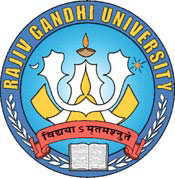 INTERNAL QUALITY ASSURANCE CELL (IQAC)Rajiv Gandhi UniversityFEEDBACK FORM FOR EVALUATION OF TEACHER BY STUDENTSThis questionnaire has been designed to seek feedback from students of various departments / institutes / centres of Rajiv Gandhi University for improvement of quality of teaching-learning process and look for opportunities to enhance teacher’s performance in the classroom. Please answer the questions freely and frankly. You do not have to reveal your identity in your answer._______________________________________________________________________________________Semester.......................................................................  Session........................................................................Name of the teacher …..……………………………………………………………………………………………………………………………..IN THE FOLLOWING TABLE TICK () THE APPROPRIATE CHOICE FOR EACH POINTSl. No.Poor1Average2Good3Very Good4Excellent5A. TIME SENSEA. TIME SENSEA. TIME SENSEA. TIME SENSEA. TIME SENSEA. TIME SENSEA. TIME SENSEPunctuality of the teacher in taking classesRegularity in taking classesAvailability of the teacher in the department during office hoursCompletes syllabus in timeB. TEACHING ABILITYB. TEACHING ABILITYB. TEACHING ABILITYB. TEACHING ABILITYB. TEACHING ABILITYB. TEACHING ABILITYB. TEACHING ABILITYThe knowledge of the teacher about the subject taughtThe ability of the teacher to explain various topicsThe ability of the teacher to make class interestingRefers to the latest development in the fieldC. USE OF TEACHING METHODSC. USE OF TEACHING METHODSC. USE OF TEACHING METHODSC. USE OF TEACHING METHODSC. USE OF TEACHING METHODSC. USE OF TEACHING METHODSC. USE OF TEACHING METHODSUses innovative teaching methods (PPT’s/audio-visuals/models)Shows the evaluated answer scripts of sessional tests to the students Helping approach towards varied academic/career interests of studentsProvides study materials /references for topics not readily available in the text booksD. TEACHER’S ATTITUDED. TEACHER’S ATTITUDED. TEACHER’S ATTITUDED. TEACHER’S ATTITUDED. TEACHER’S ATTITUDED. TEACHER’S ATTITUDED. TEACHER’S ATTITUDEMotivates students to use the library and other resources for improvementHelps students irrespective of genderHelps students in realizing their strengths and developmental needs Encourages to participate in classroom discussionsE. OVERALL ASSESSMENT OF THE TEACHERE. OVERALL ASSESSMENT OF THE TEACHERE. OVERALL ASSESSMENT OF THE TEACHERE. OVERALL ASSESSMENT OF THE TEACHERE. OVERALL ASSESSMENT OF THE TEACHERE. OVERALL ASSESSMENT OF THE TEACHERE. OVERALL ASSESSMENT OF THE TEACHERTeaching ability of the teacherAcademic standing of the teacherPersonality of the teacherYour rating of the teacher